Fix site display problems with Compatibility View (Report View)Internet Explorer 11 Internet Explorer 11 for Windows 7 Internet Explorer 10 Internet Explorer 10 for Windows 7 Internet Explorer 9 Internet Explorer 8 Internet Explorer 10 for Windows 7 Internet Explorer 11Internet Explorer 11 for Windows 7Internet Explorer 10Internet Explorer 10 for Windows 7Internet Explorer 9Internet Explorer 8Internet Explorer 11 Sometimes websites don't look like you expect them to–images might not appear, menus might be out of place, and text could be jumbled together. This might be caused by a compatibility problem between Internet Explorer and the site you're on. Sometimes this can be fixed by adding the site to your Compatibility View list. To add a site to the Compatibility View listOpen the desktop, and then tap or click the Internet Explorer icon on the taskbar.Tap or click the Tools button , and then tap or click Compatibility View settings.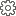 Under Add this website, enter the URL of the site you want to add to the list, and then tap or click Add.NoteIf you add a site to the Compatibility View list and the page looks worse, the problem might not be compatibility and you should remove the site from the list.Once you turn on Compatibility View, Internet Explorer will automatically show that site in Compatibility View each time you visit. You can turn it off by removing it from your compatibility list.Not all website display problems are caused by browser incompatibility. Interrupted Internet connections, heavy traffic, or problems with the website can also affect how a page is displayed. If you're having other problems on a site, such as playing videos, read Why won't video play in Internet Explorer? or Why can't I see pictures on websites?Internet Explorer 11 for Windows 7 Sometimes, a website you're visiting doesn't look like you expect it to. Images might not appear, menus might be out of place, and text could be jumbled together. These can be caused by a compatibility problem between Internet Explorer and the site you're on. When a site is incompatible with Internet Explorer, you'll see the Compatibility View button in the address bar. By turning on Compatibility View, you can help fix display problems on sites.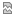 To turn on Compatibility ViewSee if the Compatibility View button appears in the address bar. (If you don't see the button, there's no need to turn on Compatibility View.)Click the Compatibility View button to display the site in Compatibility View.Once you turn on Compatibility View, Internet Explorer will automatically show that site in Compatibility View each time you visit. You can turn it off by clicking the button again. Or, you can clear the entire list of sites using Compatibility View by deleting your browsing history.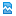 To clear the list of Compatibility View sitesClick the Internet Explorer icon on the taskbar to open Internet Explorer.Click the Tools button , and then click Internet options.Under Browsing history, click Delete.In the Delete Browsing History dialog box, select the History check box, and then tap or click Delete.Not all website display problems are caused by browser incompatibility. Interrupted Internet connections, heavy traffic, or problems with the website can also affect how a page is displayed. If you're having other problems on a site, such as playing videos, read Video won't play in Internet Explorer.Internet Explorer 10 Sometimes a website you're visiting doesn't look like you expect it to. Images might not show up, menus might be out of place, and text boxes could be jumbled together. This can be caused by a compatibility problem between Internet Explorer and the site you're on. When a site is incompatible with Internet Explorer, you'll see the Compatibility View button in the Address bar. You can only turn on Compatibility View in Internet Explorer for the desktop.To turn on Compatibility ViewSee if the Compatibility View button appears in the Address bar. (If you don't see the button, there's no need to turn on Compatibility View.)Tap or click the Compatibility View button to display the site in Compatibility View.Once you turn on Compatibility View, Internet Explorer will automatically show that site in Compatibility View each time you visit. You can turn it off by tapping or clicking the button again. Or, you can clear the entire list of sites using Compatibility View by deleting your browsing history.Show allTo clear the list of Compatibility View sitesOpen Internet Explorer in the desktop.Press the Alt key to display the Menu bar (or press and hold the Address bar and then select Menu bar).Tap or click Tools, and then tap or click Delete browsing history.In the Delete Browsing History dialog box, tap or click the History check box, and then tap or click Delete.Not all website display problems are caused by browser incompatibility. Interrupted Internet connections, heavy traffic, or problems with the website can also affect how a page is displayed. If you're having other problems on a site, such as playing videos, read Video won't play in Internet Explorer.The Compatibility List is frequently updated, and Internet Explorer automatically downloads these update. This list includes sites that might've been designed for older or other browsers, sites that use Adobe Flash Player, and other settings that help give you a better browsing experience. If you don't want these updates, you can turn off Compatibility List Updates at any time. To turn off Compatibility List UpdatesOpen Internet Explorer in the desktop.Press the Alt key to display the Menu bar (or press and hold the Address bar and then select Menu bar).Tap or click Tools, and then tap or click Compatibility View settings.Clear the Download updated compatibility lists from Microsoft check box, and then tap or click Close.To change Compatibility View settingsOpen Internet Explorer in the desktop.Press the Alt key to display the Menu bar (or press and hold the Address bar and then select Menu bar).Tap or click Tools, and then tap or click Compatibility View settings.Internet Explorer 10 for Windows 7 Sometimes a website you're visiting doesn't look like you expect it to. Images might not show up, menus might be out of place, and text boxes could be jumbled together. This can be caused by a compatibility problem between Internet Explorer and the site you're on. When a site is incompatible with Internet Explorer, you'll see the Compatibility View button in the Address bar.To turn on Compatibility ViewSee if the Compatibility View button appears in the Address bar. (If you don't see the button, there's no need to turn on Compatibility View.)Click the Compatibility View button to display the site in Compatibility View. The button will turn blue when Compatibility View is turned on for a site.Once you turn on Compatibility View, Internet Explorer will automatically show that site in Compatibility View each time you visit. You can turn it off by clicking the button again. Or, you can clear the entire list of sites using Compatibility View by deleting your browsing history.